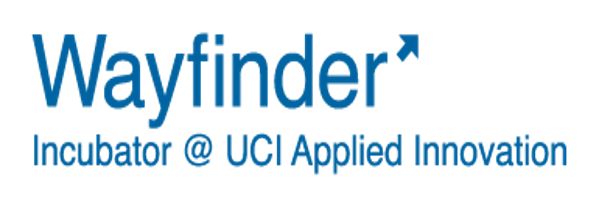 Directions: Complete this form during your Bootcamp meeting with your paired EiR. Submit the completed form to wayfinder@uci.edu and upload it to your Google drive by October 12th, 2018. There are a total of four questions below. Please take the time to thoroughly answer each. You may adjust the formatting as necessary. What areas of your startup are most pressing or need the most immediate work?Give 3-5 milestones that you intend to accomplish during this Wayfinder cycle. Be specific. Milestones should be ambitious while also being realistic and achievable for the time period.Provide an action plan and timeline for accomplishing the above milestones in the next six months.Identify specific resources (including workshops, EiR connections, etc.) that you will seek out to help you be successful in attaining your set milestones. Initial MilestonesStartup Team Name:EiR Name:Date: